Price List for 2021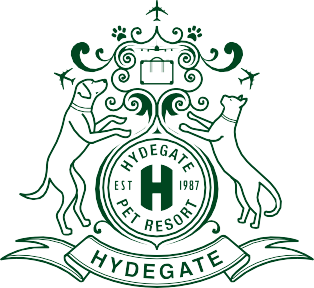 All prices are per day (including the day of arrival and day of collection)
Opening hours: 8.30am – 4.30pmDouble chargeChristmas day, Boxing Day and New Year’s Day Out of hours Drop off and collection between 6.00am and 8.00pmDrop off and collection £6.50 - subject to availability.Grooming specials and full grooming services available, please ask for prices and latest promotions.BathNumber of Dogs11233Premier Accommodation£24£24£40.80£48£48Retirement Village£24£24£40.80Rainbow Accommodation£25£25£42.50£49.95£49.95Premier Plus Accommodation (single occupancy large breeds only)£30£30£49£58.80£58.80Meadow Apartment with indoor view£28£28£44.80£55.50£55.50Meadow Apartment with outdoor view£28£28£44.80£55.50£55.50Meadow family unit with indoor view£31£31£54.25£65£65Meadow family unit with outdoor view£31£31£54.25£65£65Meadow Luxury £35£35£57.40£70.20£70.20Reception Luxury Unit  £35£35£57.40£70.20£70.20Day Boarding between 8:30am-4:30pm £18£27£27£27Day Boarding with out of hours £20£30£30£30Cat boarding (Number of cats)123Single pod£16.50£28£38Family pod£33£33£33Small 		 £14.00Medium 	 £18.00Large Dogs	£22.00Extra Long/Double Coated Coat £26.00